Center za zaslužne profesorje in upokojene visokošolske učiteljeUniverze v MariboruZapisnik sestanka Izvršnega odbora,ki je potekal spletnem okolju ZOOM  v petek, 5. novembra 2021 ob 10:00 uri.Prisotni:  zasl. prof. dr. Jože Gričar, zasl. prof. dr. Peter Glavič, izr. prof. dr. Lučka Lorber, prof. dr. Zmago Turk, zasl. prof. dr. Adolf Šostar, izr. prof. dr. Marjeta Ciglenečki, prof. dr. Rudolf Pušenjak, zasl. prof. dr. Elko Gabrijel  Borko, prof. dr. Jožica Knez Riedl, prof. dr. Ludvik Trauner, prof. dr. Marjan Skalicky, prof. dr. Igor Tičar, Vanja Borovac in Nataša Marinič  Petrovič. Dnevni red:Uresničevanje sprejetih sklepov, zasl. prof. dr. Peter GlavičInovativna, trajnostna in družbeno odgovorna univerza, predlog zasl. prof. ddr. Matjaža Muleja, https://www.um.si/kakovost/trajnostno-in-druzbeno-odgovorna-univerza/Documents/UM_Trajnostna_in_dru%C5%BEbeno_odgovorna_univerza_2012_SLO.pdfDvig kakovosti in krepitev aktivnosti članov Centra za večjo prepoznavnost v okolju, zasl. prof. dr. Adolf ŠostarTermin in dnevni red zbora članov Centra, zasl. prof. dr. Peter Glavič             Predlog dnevnega reda:Pregled uresničevanja sklepov zadnje sejePredlog Programa dela za leto 2022, zasl. prof. dr. Peter GlavičPredstavitev portala E-Region, http://eregion.eu/Pobuda za sodelovanje na Konferenci o prihodnosti Evrope, zasl. prof. dr. Peter Glavič: https://ec.europa.eu/info/strategy/priorities-2019-2024/new-push-european-democracy/conference-future-europe_slPobuda za sodelovanje s SIS EGIZ pri ustvarjanju Baze ekspertov seniorjev, dr. Boris CizeljRaznoVodja Centra, zasl. prof. dr. Peter Glavič je predstavil predlog dnevnega reda seje.Sklep 1: Soglasno je bil sprejet predlagani dnevni red seje:Ad 1 Vodja Centra je podal poročilo o izvršitvi sklepov prejšnje seje odbora:sestanek z vodstvom FERI (še ni bil izveden, smo v stiku z dekanom, bolezen prodekana zato ne more sodelovati ter predlaga, da se sestanemo popoldne, pošljejo še predlog termina);dogovor za spletno srečanje z dr. Borisom Ciljem je bil izveden, prof. dr. Knez Riedlova bo pristopila k realizaciji IRDO sestanka v novembru, teme so že določene;srečanje na Meranovem je bilo zelo uspešno izvedeno;seznanitev z objavo članka v reviji prof. dr. Zmaga Turka in prof. dr. Dušanke Mičetič Turk;pristopi se k aktivnemu sodelovanju z Univerzo v Rijeki (sodelovanje je vzpostavljeno);imeli smo dogovor, kako pristopiti k upokojenim kolegom s koordinatorji kadrovskih služb fakultet, imamo kar nekaj novih članov, stvari tečejo;rektorja prosimo za podpis julijskega sestanka, zapisnik bil usklajen, naše pripombe so s strani vodstva UM upoštevane;obravnavali smo program dela posameznih delovnih skupin, sprejeli smo njihove programe in jih bomo vključili tudi v program za naslednjo leto; programi dela bodo predstavljeni na občnem zboru v  novembru in takrat bi obravnavali tudi točko predstavitev portala te regije;v pripravo Konference o prihodnosti Evrope se je vključila prorektorica prof. dr. Janja Hojnik, tudi evropska komisija je pripravljena sodelovati, celo s svojo podpredsednico za svojo področje; k sodelovanju smo povabili tudi g. Jožeta Ramovša in g. Vinka Potočnika.Sklep 2 Prisotni so soglasno sprejeli poročilo o uresničevanju sprejetih sklepov.Ad 2 Vodja Centra je poudaril, da je z delom na Trajnostni in družbeno odgovorni univerzi potrebno nadaljevati oz. ga ponovno oživiti. Potrebno je delovno telo, program dela in poročanje organom univerze. To je še posebej pomembno glede na podnebno krizo in naloge, ki jih univerzi postavljajo mednarodne organizacije in evropska komisija.Prof. dr. Knez Riedlova pove, da je Univerza skupina deležnikov in vsak deležnik, od študentov do vrha v vseh smereh raziskovalci, menedžment, vsi morajo dokazovati svojo družbeno odgovornost. Pomembno je, da imamo takšne študijske programe in predmete, ki pritegnejo ljudi z željo, da bi študirali na naši univerzi. Pomemben bi bil pregled predmetnikov naših visokošolskih inštitucij, koliko imajo eksplicitnega poudarka na teh predmetih, kateri sodijo v trajnostni razvoj in družbeno odgovornost. Prof. dr. Ludvik Trauner doda, opozori na pomembno zadevo, in sicer vpis na posamezne fakultete in po zaključku študija zaposlenost teh diplomantov. Morali bi imeti pregled predmetnikov in koliko je študentov na določeni fakulteti in koliko diplomantov se lahko v naši družbi zaposli. Gradbeništvo je v velikem kolapsu. Slovenska podjetja, katera so zelo uspešno poslovala, so ponekod v stečaju, propadla, inženirji, ki so bili v preteklosti tudi na naši fakulteti izobraženi, gredo v pokoj. Trenutno se na 2 stopnji na Fakulteti za gradbeništvo izobražuje le 9 ljudi, za  promet pa še manj, več jih je na arhitekturi. Inžinirski poklic je zelo težak za študij in delo. Vidi težavo, ker bodo tuja podjetja prišla v Slovenijo in pripeljala svoje inžinirje. Prof. dr. Zmago Turk pove, da je zeo pomembno razmišljati, kje se bodo diplomanti zaposlili, nujni so takšni ustrezni študijski programi, da se bodo naši diplomanti lahko zaposlili. (npr. tuji delavci na naših gradbiščih).Posebej je bilo poudarjeno, da je ustvarjalnost, ki je edina pot do tako želenih inovacij, najbolj intenzivna prav v umetnostnih procesih.Sklep 3 Člani Centra bodo aktivno sodelovali pri razvoju Inovativna, trajnostna in družbeno odgovorne univerze, na vseh treh področjih, ekonomskem, socialnem in okoljskem. Pri tem je potrebno upoštevati tudi humanistični vidik oz. družboslovne in humanistične raziskave.Sklep 4Vodstvu Univerze v Mariboru svetujemo, da z vso resnostjo pristopi k analizi vpisnih podatkov in k ustrezni promociji študijskih programov. Prav tako, naj ravna družbeno odgovorno pri zagotavljanju kadrov pri deficitarnih poklicih (npr. inženirjev).Ob tem se zavedamo, da ne smemo omejevati izbirnosti študija mlajši generaciji. Večjo pozornost bo potrebno nameniti ustrezni promociji študija, kjer se lahko vključimo tudi člani Centra.Skupina za varstvo okolja  pristopi k analizi študijskih programov in vpisa, ki so pomembni za trajnostno odgovorno družbo. Pozvati je potrebno fakultete, da nam posredujejo predloge stanje  fakultete oz. analize vpisa na posamezno študijsko smer.Ad 3Zasl. prof. dr. Adolf Šostar je predstavil zaključno fazo dela na projektu. Sklep 5Rezultate projekta se posreduje vodji centra in se jih predstavi na naslednji seji Centra, ki bo  ponedeljek, 22. novembra.IO podpira predstavljeno pobudo za sodelovanje pri razvoju kakovosti arhitekturne zasnove domov za starejše občane. Projekt bo voden s strani FGPA in omogoča interdisciplinarno sodelovanje članov Centra.Ad 4Vodja je predstavil predlog dnevnega reda seje občnega zbora.Prof. dr. Peter Glavič pozove, da do 20. 11. 2021 člani centra posredujejo svoje predloge, kaj bi naj obravnavali v okviru konference o prihodnosti Evrope. S tem bi dobili različne prispevke, pobude in bi te zadeve obravnavali na sestanku, ki bo konec novembra. Na Občnem zboru Centra, ki  bo 29. 11. 2021, aktivno pristopimo k razpravi o prihodnosti Evrope. Razpravo bo vodil prof. dr. Peter Glavič, kateremu se po elektronski pošti do 15. 11. 2021 posredujejo predlogi, katere teme in katere predloge želimo, da se obravnavajo. Razprava bo odprta do junija 2021.Sklep 6Predlog dnevnega reda zbora članov Centra so sodelujoči soglasno podprli. Spletna seja bo v ponedeljek, 29. novembra ob 10.00 uri v spletnem ZOOM okolju.Vodje skupin posredujejo predlog svojega programa dela do ponedeljka 15. novembra.Predlogi vsebinskih izhodišč za razpravo o prihodnosti Evrope se naj posredujejo vodji centra do 15. novembra.Na sejo se povabi goste: predstavnike SIS EGIZ in predstavnico Evropske komisije.Sklep 7Do seje občnega zbora se prouči možnost sodelovanja in vključevanja zunanjih članov v CZPUVU UM.Ad 5Pod točko razno so bile predstavljene različne pobude in informacije:Aktualna spletna stran našega centra deluje. Gradiva za spletno objavo se posredujejo, preko vodje Centra, ga. Vanji Borovac, ki bo spletno stran urejala.Pristopili bomo k dopolnitvi besedila Poslanstva našega centra.Oblikovanje predstavitvenega teksta ("plakata") Centra, tudi za potrebe pridobiti podporo donatorjev. Osnutek teksta bo oblikovala izr. prof. dr. Marjeta Ciglenečki,Povabilo Članom Centra, da bi svobodno napisali kakšne spominske utrinke na Univerzo v Mariboru na poljuden način. To bi bil lep prispevek k promociji Univerze v Mariboru, njenemu ugledu, zagotovo bi se odprle zanimive nove strani. Povabilo k sodelovanju članom oblikuje izr. prof. dr. Marjeta Ciglenečki, predlagateljica pobude.Program predavanj se uskladi s predsednikom Društva univerzitetnih profesorjev (zadolžena izr. prof. dr. Lučka Lorber)Sprejet terminski plan sej:10. november ob 10.00 uri, spletno srečanje skupine za e-učenje in e-izobraževanje;16. november ob 16.00 uri, srečanje IO s predstavniki IRDO;17. november ob 17.00 uri, spletno srečanje Emeritus Network22. november ob 10.00 uri, spletno srečanje IO29. november ob 10.00 uri, seja Občnega zboraZasl. prof. dr. Peter Glavič dogovori termine že dogovorjenih srečanj:z vodstvom FERI in FLs predstavniki SIS EGIZs predstavnico Evropske komisijeSestanek je bil zaključen ob 12.10 uri.Zapisala: Nataša Marinič Petrovič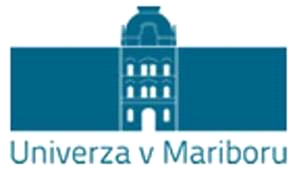 